Адреса: Студентски трг 1, 11000 Београд, Република СрбијаТeл.: 011 3207400; Фaкс: 011 2638818; E-mail: kabinet@rect.bg.ac.rsВЕЋЕ НАУЧНИХ ОБЛАСТИ                                 Београд, 13. јул 2021. годинеПРАВНО-ЕКОНОМСКИХ НАУКА                       02-03 број: 61202-2435-5/21                                                                                                                                                                                               ЈЂНа основу члана 23а Правилника о већима научних области на Универзитету у Београду („Гласник Универзитета у Београду“ бр. 134/07, 150/09, 158/10, 164/11, 165/11, 180/14, 195/16, 196/16, 197/17, 208/19 и 215/20) а поводом предлога Правног факултета, 02 број: 615/5 од 31. маја 2021. године, Веће научних области правно-економских наука, на седници одржаној 13. јула 2021. године, донело је следећиЗ  А  К  Љ  У Ч  А  К	 ОДЛАЖЕ СЕ давање мишљења Сенату по предлогу Правног факултета за продужење радног односа проф. др Јасминки Хасанбеговић. 	НАЛАЖЕ се Факултету да размотри приговор проф. др Саше Бована као и одговор на приговор, проф. др Јасминке Хасанбеговић.	  П Р Е Д С Е Д Н И К   В Е Ћ А                                                                                      проф. др Миомир ЈакшићДоставити:ФакултетуАрхиви Универзитета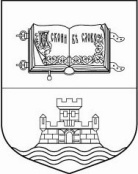 УНИВЕРЗИТЕТ У БЕОГРАДУ